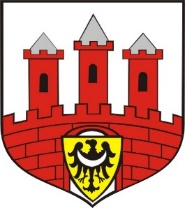 ogłasza otwarty konkurs ofert na wspieranie realizacji zadań publicznych  z zakresu wypoczynku dzieci i młodzieży przez organizacje pozarządowe oraz inne podmioty uprawnione do prowadzenia działalności w  sferze pożytku publicznego w 2022 rokuPodstawy prawne:Ustawa z dnia 27 sierpnia 2009 roku o finansach publicznych ( Dz. U. z 2021 r. poz. 305 z późn. zm);Ustawa z dnia 24 kwietnia 2003 roku o działalności pożytku publicznego i o wolontariacie ( Dz. U. z 2020 r. poz. 1057 z późn. zm.);Rozporządzenie Przewodniczącego Komitetu ds. Pożytku Publicznego z dnia 24 października 2018 r. w sprawie wzorów ofert z wykonania tych zadań (Dz. U. z 2018 r. poz. 2057).Rodzaj zadania oraz wysokość środków finansowych przeznaczonych na wsparcie  ich realizacji:Zadanie 1. Organizacja wypoczynku letniego w okresie wakacji – zagospodarowanie wolnego czasu dzieci i młodzieży poprzez organizację różnych form wypoczynku wyjazdowego.Dofinansowanie nie może przekraczać 90 %  całkowitych kosztów zadania.Dofinansowaniem mogą być objęte jedynie dzieci i młodzież będące mieszkańcami Bolesławca, w wieku od 6 do 18 roku życia.Oferta, w tym kalkulacja przewidywanych kosztów realizacji zadania, powinna dotyczyć tylko uczestników wypoczynku z miasta Bolesławiec.Oferta powinna zawierać informacje dotyczące ilości adresatów zadania, kategorię wiekową oraz termin wypoczynku (czas i miejsce), które powinny się znaleźć w harmonogramie realizacji zadania.Planowana wysokość środków publicznych przeznaczona na realizację w/w zadania – 11 000,- (słownie: jedenaście tysięcy złotych).II. Koszty niekwalifikowane w umowach na realizację powyższych zadań:Budowa lub zakup nieruchomości;Nagrody pieniężne;Pokrycie deficytu zrealizowanych wcześniej przedsięwzięć;Odsetki ustawowe i umowne;Zapłaty kar, mandatów i innych karnych opłat;Zobowiązania z tytułu zaciągniętej pożyczki, kredytu lub wykupu papierów wartościowych oraz kosztów obsługi zadłużenia;Zakup gruntów;Działalność gospodarcza;Działalność polityczna.III.  Zasady przyznawania dotacji:Dotacja zostanie przekazana zgodnie z przepisami ustawy z dnia 24 kwietnia 2003 roku o działalności pożytku publicznego i o wolontariacie, po podpisaniu umów z wyłonionymi oferentami.Finansowy udział własny oferenta nie może pochodzić z budżetu Gminy Miejskiej Bolesławiec.IV. Termin i warunki realizacji zadań:Niniejszy konkurs obejmuje zadania publiczne, których realizacja może odbywać się w okresie od 27 czerwca 2022 r. do 31 sierpnia 2022 r.Szczegółowe terminy realizacji zadań oraz warunki ich finansowania i rozliczania, określone zostaną w umowie zawartej pomiędzy Oferentem a Gminą Miejską Bolesławiec.V. Warunki składania ofert:Oferty podpisane i zaparafowane na każdej stronie przez osobę lub osoby upoważnione do składania oświadczeń woli, wraz z wymaganymi załącznikami, należy składać osobiście w zamkniętej kopercie ( każda oferta powinna znajdować się w osobnej kopercie) , opatrzonej pieczęcią nagłówkową oferenta w terminie do 17.03.2022 r. w Biurze Obsługi Interesanta Urzędu  Miasta, ul. Rynek 41, 59-700 Bolesławiec, z dopiskiem „Otwarty konkurs ofert na wspieranie realizacji zadań  publicznych z zakresu wypoczynku dzieci i młodzieży w 2022 roku”Oferty należy złożyć opatrzone nazwą zadania (należy wpisać nazwę zadania z tekstu ogłoszenia konkursowego oraz własny tytuł projektu).W przypadku ofert przesłanych pocztą  decyduje data wpływu do Urzędu Miasta Bolesławiec, a nie data stempla pocztowego.Nie będą przyjmowane oferty przesłane drogą elektroniczną. Oferty złożone na niewłaściwych drukach, niekompletne lub złożone po terminie nie będą rozpatrywane.Wzór oferty stanowi załącznik nr 1 do Rozporządzenia Przewodniczącego Komitetu ds. Pożytku Publicznego z dnia 24 października 2018 r. w sprawie wzorów ofert i ramowych wzorów umów dotyczących realizacji zadań publicznych oraz wzorów sprawozdań z wykonania tych zadań. Wzory druków znajdują się w Biuletynie Informacji Publicznej Gminy Miejskiej Bolesławiec pod banerem organizacje pozarządowe – formularze, druki oraz są też do pobrania w Biurze Obsługi Interesanta w UM Bolesławiec.Do oferty należy dołączyć:kopię umowy lub statutu spółki potwierdzoną za zgodność z oryginałem– w przypadku gdy oferent jest spółką prawa handlowego, o której mowa w art. 3 ust. 3 pkt 4 ustawy z dnia 24 kwietnia 2003r. o działalności pożytku publicznego i o wolontariacie;aktualny wyciąg (nie starszy niż 3 miesiące) z ewidencji starosty właściwego ze względu na siedzibę organizacji pozarządowej - w przypadku, gdy ta nie figuruje w Krajowym Rejestrze Sądowym (akceptowana jest kopia dokumentu potwierdzona za zgodność 
z oryginałem przez osoby uprawnione);wyciąg z aktualnego statutu organizacji z wpisem wskazującym na realizację zadania określonego w ogłoszeniu konkursowym jako przedmiotu działalności statutowej oferenta (potwierdzony za zgodność z oryginałem przez osoby uprawnione),oświadczenie stanowiące załącznik nr 2 do niniejszego ogłoszenia.Uwaga! Ze względu na sytuację zagrożenia spowodowaną rozprzestrzenianiem się koronowirusa SARS-CoV-2, ustanowienia określonych ograniczeń nakazów i zakazów w związku z wystąpieniem stanu epidemii lub zaistnienia okoliczności z tym związanych, zagrażających życiu, zdrowiu lub bezpieczeństwu Prezydent Miasta Bolesławiec zastrzega sobie prawo nieprzystąpienia do zawarcia umowy lub odstąpienia od umowy.VI. Termin dokonania wyboru ofert - do 1 kwietnia 2022 r.VII.  Spełnienie wymogów formalnych:Złożoną ofertę należy składać w zamkniętej kopercie, opatrzonej pieczęcią nagłówkową oferenta z dopiskiem „Otwarty konkurs ofert na wspieranie realizacji zadań  publicznych z zakresu wypoczynku dzieci i młodzieży w 2022 roku”Prawidłowo i kompletnie wypełniony formularz oferty wg obowiązującego wzoru, wskazanego w ogłoszeniu,  Złożenie oferty w terminie,  Złożenie oferty w miejscu wskazanym w ogłoszeniu o konkursie,  Określenie terminu realizacji zadania w przedziale czasowym wskazanym w ogłoszeniu o konkursie,  Złożenie oferty przez podmiot uprawniony,  Zgodność tytułu zadania publicznego określonego w ofercie z  zapisami celów statutowych organizacji Oferenta,  Załączenie wszystkich wymaganych załączników, o których mowa w części V ogłoszenia,  Podpisanie oferty i załączników przez osobę/osoby uprawnione do reprezentowania podmiotu składającego ofertę lub posiadające odpowiednie upoważnienie.Oferta, która:nie została złożona w zamkniętej kopercie;nie została opatrzona pieczęcią oferenta;nie została opatrzona dopiskiem na kopercie „Otwarty konkurs ofert na wspieranie realizacji zadań  publicznych z zakresu wypoczynku dzieci i młodzieży w 2022 roku” zostanie odrzucona.VIII. Oferty na realizację zadań publicznych podlegają procedurze uzupełniania braków formalnych. Uzupełnianie braków formalnych dotyczy wyłącznie:Brakujących parafek oraz podpisów pod ofertą, w przypadku gdy wszystkie strony oferty i zmiany nie zostały parafowane oraz gdy oferta nie została podpisana przez wszystkie osoby uprawnione do zaciągania zobowiązań majątkowych w imieniu oferenta;Dokumentu (pełnomocnictwa) potwierdzającego upoważnienie do działania w imieniu oferenta;Kopii umowy lub statutu spółki potwierdzonej za zgodność z oryginałem– w przypadku gdy oferent jest spółką prawa handlowego, o której mowa w art. 3 ust.3 pkt 4 ustawy z dnia 24 kwietnia 2003 r. o działalności pożytku publicznego i o wolontariacie;Wypełnienia oświadczeń zawartych w końcowej części oferty;Wypełnienie oświadczenia stanowiącego załącznik nr 2 do niniejszego ogłoszenia.IX. Wykaz ofert zawierających braki formalne zostanie zamieszczony (wraz z wykazem wszystkich ofert, które wpłynęły na ogłoszony konkurs z podaniem informacji o wynikach oceny formalnej) na stronie internetowej Urzędu Miasta Bolesławiec, w Biuletynie Informacji Publicznej oraz na tablicy ogłoszeń w siedzibie Urzędu Miasta Bolesławiec do dnia 22.03.2022 r.X. Organizacja w dniach: od 23.03.2022 r. do 24.03.2022 r. (środa i czwartek w godzinach od 730 do 1530) może uzupełnić braki formalne w siedzibie organizatora konkursu w Urzędzie Miasta Bolesławiec, Pl. Piłsudskiego 1 (biurowiec), pokój 302 (po wcześniejszym umówionym terminie oraz godzinie spotkania- tel. 75 64 56 559). Oferty, które nie zostaną uzupełnione w podanym wyżej terminie zostaną odrzucone ze względów formalnych.XI. Spełnienie wymogów merytorycznych podlegających ocenie:Ocena możliwości realizacji zadania przez oferenta, w tym:zasoby kadrowe;doświadczenie oferenta w realizacji zadań publicznych o podobnym charakterze (0-10 pkt.);Ocena przedstawionej kalkulacji kosztów realizacji zadania w odniesieniu do zakresu rzeczowego zadania, (0-10 pkt.);Ocena dotychczasowej współpracy (rzetelność, terminowość wykonania i rozliczania zadania w latach poprzednich (0-10 pkt.);Uwzględnienie planowanego wkładu:procentowego udziału środków finansowych własnych w stosunku do oczekiwanej wysokości dotacji;wkładu pracy wolontariuszy (0-10 pkt.);Ocena proponowanej jakości wykonania zadania i kwalifikacji osób, przy udziale których realizowane będzie zadanie, w tym jakość przygotowania projektu:zrozumiały, przejrzysty i kompletny opis działań;dobrze przemyślany i przekonujący plan działania;realne i mierzalne produkty, rezultaty i spodziewane efekty (0 -10 pkt.)XII. Informacja o rozstrzygnięciu konkursu.Do rozpatrywania ofert pod względem formalnym i  merytorycznym zostanie powołana Zarządzeniem Prezydenta Miasta Bolesławiec Komisja Konkursowa. Po zakończeniu procedury konkursowej, decyzję o wyborze oferty i przyznaniu dotacji  podejmie ostatecznie Prezydent Miasta Bolesławiec.Decyzja o wynikach konkursu jest ostateczna i nie przysługuje od niej odwołanie.Wyniki rozstrzygnięcia konkursu będą umieszczone na tablicy ogłoszeń, na stronie internetowej UM Bolesławiec, w Biuletynie Informacji Publicznej, a oferent zostanie powiadomiony pisemnie o rozstrzygnięciu konkursu (mailowo lub listownie).Warunkiem zawarcia umowy jest posiadanie przez Zleceniobiorcę rachunku bankowego dla przyjęcia dotacji oraz dostarczenie niezwłocznie po ogłoszeniu wyników konkursu załączników do umowy tj.:zaktualizowanego planu i harmonogramu, kalkulacji przewidywanych kosztów realizacji zadania oraz opisu rezultatów. W przypadku gdy zakres realizacji zadania nie ulega zmianie Zleceniobiorca przekazuje informacje o braku zmian.XIII. Prezydent Miasta Bolesławiec zastrzega sobie prawo do:Odwołania konkursu bez podania przyczyny, Negocjowania warunków i kosztów realizacji zadania oraz dofinansowania niepełnego zakresu zadania w przyjętych ofertach,Możliwości wyboru jednej lub wielu ofert w ramach środków finansowych przeznaczonych na realizację  jednego zadania,Odstąpienia od rozstrzygnięcia w całości otwartego konkursu ofert bez podania przyczyny,Nierozdysponowania wszystkich środków przewidzianych w ogłoszeniu konkursu,Nieprzystąpienia lub odstąpienia od umowy z przyczyn wskazanych w części V niniejszego ogłoszenia.XIV. Kwota określona w ogłoszeniu na realizację zadań opiera się na uchwale budżetowej na 2022 rok.XV. Informacja o zrealizowanych przez Gminę Miejską Bolesławiec zadaniach publicznych w 2020 i 2021 r.W roku 2020 i 2021 zaplanowano w trybie otwartego konkursu ofert środki dla organizacji pozarządowych na realizację zadań publicznych w wysokości:                                                                                                Prezydent Miastaw/z Renata Szewczyk I Z-ca Prezydenta MiastaBolesławiec, 23 lutego 2022 r.Lp.Zadania w zakresie202020211.Wypoczynku dzieci i młodzieży65 000,-65 000,-